Pozdravljen/a tretješolec, tretješolka! Si se spočil/a? Danes bo pri slovenščini malo več dela in pisanja, zato bo pa pri matematiki malo manj dela. SLOVENŠČINA:Danes bo dan pisanja in opisovanja. Nikar se ne kremži, videl/a boš, da ne bo težko, pa še zabavno bo!Naučil/a se boš, kako opisujemo osebo. Za pokušino ti prilagam dva opisa oseb. Preberi ju. Nič ne prepisuj,  samo preberi.MOJA BABICA(opis osebe)Moji babici je ime Jelka, piše se Golob. Stara je 62 let. Po poklicu je frizerka. Zdaj je upokojena.Visoka je  in tehta . Ima ovalen obraz, ki ga obkrožajo srednje dolgi rjavi skodrani lasje. Njene oči so okrogle in sivomodre. Nad očmi ima temne obrvi. Nos je majhen in ozek, posut s pegami. Usta so srčkasto oblikovana. Ustnice si po navadi naliči z rdečilom. Kadar se zasmeje, se ji na levem licu naredi jamica.Babica rada kolesari, plava, hodi v hribe in po gozdu. Kadar se ukvarja s športom, obleče športna oblačila in obuje športno obutev.Anja Novak(opis osebe)Moji prijateljici je ime Anja Novak. Stara je osem let. Hodi v 3. razred osnovne šole. Živi v Dolenji vasi na Notranjskem. Je visoka in suha deklica. Ima podolgovat obraz. Na licih ima rjave pege. Njeno oči so okrogle in modre barve. Nosi očala okrogle oblike. V ušesih ima uhane v obliki zvezdic. Anja ima dolge črne kodraste lase, ko jih pogosto spne v čop. Oblači se športno. Najraje si obleče rdečo jopico z dolgimi rokavi in modro krilo, ki ji sega do kolen. Jopica se zapenja z modrimi gumbi. Obuta je v mehke rdeče čevlje.Rada ima glasbo in igre z žogo. Je prijazna in nasmejana deklica.Sedaj ko si prebral/a oba opisa, lahko začneš opisovati izbrano osebo. Izberi si poljubno osebo (starši, stari starši, brat ali sestra, lahko pa opišeš tudi mene) in jo opiši na podoben način kot si pravkar prebral/a.V nadaljevanju si natančno preberi načrt opisa osebe (Pika Nogavička). Načrt opisa (Pika Nogavička) prilepi v šolsko pisanko. Pod načrt pa napiši opis izbrane osebe.Natisni in prilepi v šolsko pisanko:OPIS OSEBEV uvodu povej, koga opisuješ. Povej ime in priimek osebe, njeno starost in poklic oziroma tisto, s čimer se ukvarja (hobi).V glavnem delu opiši zunanjost osebe.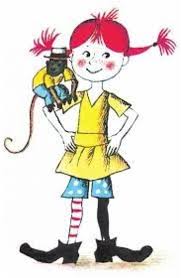 3. Opis osebe zaključiš s posebnostmi, povezanimi z načinom življenja. Kdaj je vesela? Kaj ima rada? Ali imata kaj skupnega?MATEMATIKAVzemi Lili in Bine 2. del ter reši stran 91. Ja, res je, samo to! Saj sem tako obljubila, samo malo, da ne pozabiš 😊SPOZNAVANJE OKOLJADanes pri SPO potrebuješ samo učbenik.  Nič ne bo potrebno pisati. Danes se bomo začeli pogovarjati o gibanju. Kaj je to gibanje? Pomisli kaj bi mi odgovoril nato vprašanje v šoli?Torej, gibanje opazimo povsod, na vsakem koraku, že vsak naš korak je gibanje.  Gibajo se vozila, pešci, zrak, oblaki, urini kazalci, planeti,… TOREJ VSE SE GIBA. Kako se giba in zakaj pride do tega, se bomo pa še naučili oz. ponovili, saj ste veliko o tem delali že v drugem razredu. Odpri si učbenik na strani 30 in si preberi stran 30 in 31. Razmisli o prebranem.Sedaj bomo pa SPO združili s ŠPORTOM. Pripravi se za športno vzgojo. Potrebuješ čim več različnih pripomočkov. Ni potrebno, da imaš vse doma, pač tisto kar imaš. Vzameš lahko kolo, skiro, rolerje ali kotalke, kolebnico, žogo,…Zdaj si pa za vsak vzet predmet vzemi po 5 minut. Najprej preteči 600 metov. Pomisli kaj si moral/a narediti, da si lahko tekel/a naprej. Zdaj malo kolesari. Ko končaš pomisli kako se je kolo premikalo naprej, kaj si morala početi, da se je premaknilo. Potem vzemi na primer žogo in jo večkrat pravilno vrzi. Pomisli kaj si moral/a narediti, da se je žoga premaknila. Sedaj skači na mestu. Pomisli kaj si moral/a narediti, da si skočil/a. Tako ponovi z različnimi stvarmi.  Če si se dobro razmigal/a, je čas za malo igre. Vzemi desko ali trši papir, odličen bo karton in pa žogo. Karton položi na tla in po njemu spusti žogo, BREZ POTISKANJA! Poglej kam gre žoga (če sploh gre naprej), in kako hitro gre. Sedaj karton dvigni za višino tvoje dlani in po njemu spusti žogo. Opazuj jo koliko daleč gre in kako hitro gre. Vzemi žogo in karton in dvigni karton višje, ter po njem spusti žogo. Kako daleč je šla pa sedaj? Kaj si s tem ugotovil/a? Podoben poskus naredi še z avtomobilčkom. Kaj se zgodi? Vse to si odgovori pri sebi, o tem se bomo pogovorili in zapisali naslednjič. TO je TO! Konec za danes! Vem, da ti je šlo dobro oz. odlično! Le tako naprej!!!Lepo te pozdravljam, tvoja učiteljica Jana! Veš, da te že zelo pogrešam!